Technical working party for Agricultural cropsForty-Fourth Session
Obihiro, Japan, July 6 to 10, 2015revised draft agendaprepared by the Office of the Union

Disclaimer:  this document does not represent UPOV policies or guidance	Opening of the session	Adoption of the agenda	Short reports on developments in plant variety protection(a)	Reports from members and observers (document TWA/44/22)(b)	Reports on developments within UPOV (document TWA/44/21)	Molecular techniques (document TWA/44/2)	TGP documents (document TWA/44/3)TGP/7:  Development of Test Guidelines Revision of document TGP/7:  Drafter’s Kit for Test Guidelines (document TWA/44/12)Revision of document TGP/7: Use of Proprietary Text, Photographs and Illustrations in Test Guidelines (document TWA/44/13)Revision of document TGP/7: Regional Sets of Example Varieties (document TWA/44/14)TGP/8: Trial Design and Techniques Used in the Examination of Distinctness, Uniformity and StabilityRevision of document TGP/8:  Part I:  DUS Trial Design and Data Analysis, New Section: Minimizing the Variation due to Different Observers (document TWA/44/15)Revision of document TGP/8:  Part II:  Selected Techniques Used in DUS Examination, Section 9: the Combined-Over-Years Uniformity Criterion (COYU) (document TWA/44/16)Revision of document TGP/8:  Part II:  Selected Techniques used in DUS Examination, New Section: Examining DUS in Bulk Samples (document TWA/44/17)Revision of document TGP/8:  Part II:  Selected Techniques Used in DUS Examination, New Section: Data Processing for the Assessment of Distinctness and for Producing Variety Descriptions (document TWA/44/18)TGP/10: Examining UniformityRevision of document TGP/10:  Assessing uniformity by off-types on basis of more than one growing cycle or on the basis of sub-samples (document TWA/44/9)	Variety denominations (document TWA/44/4)	Information and databasesUPOV information databases (document TWA/44/5)Variety description databases (document TWA/44/6)Exchange and use of software and equipment (document TWA/44/7)Electronic application systems (document TWA/44/8)	Definition of color groups from RHS Colour Charts (document TWA/44/19)	Matters concerning variety descriptions (document TWA/44/10 and presentations invited from members of the Union) 	Statistical Methods for Visually Observed Characteristics (document TWA/44/20 and presentations invited from members of the Union)	Experiences with new types and species (oral reports invited)	Matters to be resolved concerning Test Guidelines adopted by the Technical Committee (if appropriate) 	Discussion on draft Test Guidelines (Subgroups)Cotton (Gossypium L.) (Revision) (document TG/88/7(proj.1), Spain to prepare a document)*Elytrigia (Elytrigia elongata (Host) Nevski) (document TG/ELYTR(proj.5), Argentina to prepare a document)Field Bean (Vicia faba L. var. minor) (Revision) (document TG/8/7(proj.1), the United Kingdom to prepare a document)Oats (Avena sativa L. & Avena nuda L.) (Revision) (document TG/20/11(proj.1), Spain to prepare a document)Quinoa (Chenopodium quinoa Willd.) (document TG/CHENO(proj.2), Denmark to prepare a document)Soya Bean (Glycine max (L.) Merrill) (Revision) (document TG/80/7(proj.1), Argentina to prepare a document)*Wheat (Triticum aestivum L. emend. Fiori et Paol.) (Revision) (document TG/3/12(proj.4), France to prepare a document)	Recommendations on draft Test Guidelines	Guidance for drafters of Test Guidelines (document TWA/44/11)	Date and place of the next session	Future program	Adoption of the Report of the session (if time permits)	Closing of the session[End of document]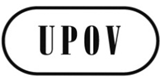 ETWA/44/1 Rev.ORIGINAL:  EnglishDATE:  June 24, 2015INTERNATIONAL UNION FOR THE PROTECTION OF NEW VARIETIES OF PLANTS INTERNATIONAL UNION FOR THE PROTECTION OF NEW VARIETIES OF PLANTS INTERNATIONAL UNION FOR THE PROTECTION OF NEW VARIETIES OF PLANTS GenevaGenevaGeneva